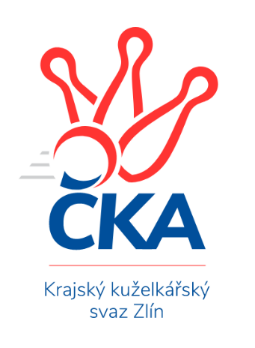 ZLÍNSKÝ KRAJSKÝ KUŽELKÁŘSKÝ SVAZ                                                                                          Zlín 11.2.2024ZPRAVODAJ ZLÍNSKÉ KRAJSKÉ SOUTĚŽE2023-202415. koloTJ Bojkovice Krons C	- TJ Chropyně 	5:1	1732:1628	6.0:2.0	9.2.TJ Zubří C	- TJ Spartak Hluk	4:2	1556:1474	4.0:4.0	9.2.TJ Sokol Machová C	- TJ Bojkovice Krons B	1:5	1638:1751	2.0:6.0	9.2.TJ Sokol Luhačovice B	- KC Zlín D	5:1	1757:1664	6.0:2.0	10.2.SC Bylnice B	- TJ Zubří B	2:4	1693:1733	4.5:3.5	10.2.KK Camo Slavičín B	- VKK Vsetín C		dohrávka		14.3.Tabulka družstev:	1.	TJ Sokol Luhačovice B	15	12	0	3	62.0 : 28.0 	81.0 : 39.0 	 1647	24	2.	TJ Bojkovice Krons B	15	10	2	3	58.0 : 32.0 	67.0 : 53.0 	 1651	22	3.	TJ Zubří B	15	10	0	5	54.0 : 36.0 	74.0 : 46.0 	 1641	20	4.	KK Camo Slavičín B	14	8	1	5	49.0 : 35.0 	64.5 : 47.5 	 1645	17	5.	TJ Spartak Hluk	15	8	0	7	49.0 : 41.0 	63.5 : 56.5 	 1619	16	6.	VKK Vsetín C	13	7	1	5	45.0 : 33.0 	53.5 : 50.5 	 1656	15	7.	TJ Bojkovice Krons C	15	6	1	8	39.0 : 51.0 	55.0 : 65.0 	 1577	13	8.	TJ Zubří C	15	5	2	8	40.0 : 50.0 	49.5 : 70.5 	 1559	12	9.	TJ Chropyně	15	5	2	8	38.5 : 51.5 	52.0 : 68.0 	 1562	12	10.	TJ Sokol Machová C	15	4	2	9	33.5 : 56.5 	48.0 : 72.0 	 1553	10	11.	SC Bylnice B	14	4	1	9	32.0 : 52.0 	47.5 : 64.5 	 1586	9	12.	KC Zlín D	15	2	2	11	28.0 : 62.0 	48.5 : 71.5 	 1506	6Program dalšího kola:16. kolo19.2.2024	po	17:00	SC Bylnice B - VKK Vsetín C (dohrávka z 13. kola)	23.2.2024	pá	17:00	TJ Zubří C - TJ Bojkovice Krons B	23.2.2024	pá	17:00	SC Bylnice B - TJ Bojkovice Krons C	23.2.2024	pá	17:00	TJ Sokol Machová C - KC Zlín D	24.2.2024	so	15:00	KK Camo Slavičín B - TJ Zubří B		 TJ Bojkovice Krons C	1732	5:1	1628	TJ Chropyně 	Josef Gazdík	 	 219 	 222 		441 	 2:0 	 419 	 	205 	 214		Vladimír Beran	Jaroslav Kramár	 	 207 	 231 		438 	 2:0 	 364 	 	175 	 189		Richard Mikeš	Jan Lahuta	 	 211 	 214 		425 	 1:1 	 434 	 	221 	 213		Milan Podaný	Jan Křižka	 	 188 	 240 		428 	 1:1 	 411 	 	189 	 222		Jaroslav Krejčířrozhodčí:  Vedoucí družstev	 TJ Zubří C	1556	4:2	1474	TJ Spartak Hluk	Josef Zbranek	 	 188 	 168 		356 	 0:2 	 375 	 	200 	 175		Miroslav Nožička	Marek Křesťan	 	 189 	 165 		354 	 1:1 	 383 	 	185 	 198		Anna Nožičková	Jakub Pavlica	 	 192 	 240 		432 	 1:1 	 353 	 	198 	 155		Roman Prachař	Marek Diviš	 	 206 	 208 		414 	 2:0 	 363 	 	175 	 188		Tomáš Indrarozhodčí:  Vedoucí družstev	 TJ Sokol Machová C	1638	1:5	1751	TJ Bojkovice Krons B	Miroslav Ševeček	 	 217 	 184 		401 	 0:2 	 466 	 	240 	 226		Lumír Navrátil	Václav Vlček	 	 231 	 219 		450 	 2:0 	 412 	 	215 	 197		Vlastimil Lahuta	Jana Dvořáková	 	 208 	 199 		407 	 0:2 	 437 	 	213 	 224		Martin Hradský	Gabriela Benková	 	 196 	 184 		380 	 0:2 	 436 	 	210 	 226		Lenka Menšíkovározhodčí: Husek Bohuslav	 TJ Sokol Luhačovice B	1757	5:1	1664	KC Zlín D	Monika Hubíková	 	 199 	 213 		412 	 2:0 	 396 	 	191 	 205		Karel Skoumal	Andrea Katriňáková	 	 236 	 241 		477 	 2:0 	 382 	 	177 	 205		Matěj Čunek	Hana Krajíčková	 	 221 	 219 		440 	 0:2 	 470 	 	232 	 238		Věra Skoumalová	Klára Cyprová	 	 227 	 201 		428 	 2:0 	 416 	 	225 	 191		Adam Záhořákrozhodčí: Ludmila Pančochová	 SC Bylnice B	1693	2:4	1733	TJ Zubří B	Antonín Strnad *1	 	 215 	 186 		401 	 2:0 	 389 	 	211 	 178		Jaroslav Pavlát	Michal Pecl	 	 190 	 221 		411 	 0:2 	 470 	 	220 	 250		Martin Adam	Ladislav Strnad	 	 207 	 202 		409 	 1:1 	 429 	 	228 	 201		Petr Pavlíček	Ondřej Novák	 	 206 	 266 		472 	 1.5:0.5 	 445 	 	206 	 239		Václav Zemanrozhodčí:  Vedoucí družstevstřídání: *1 od 51. hodu Jaroslav MacháčPořadí jednotlivců:	jméno hráče	družstvo	celkem	plné	dorážka	chyby	poměr kuž.	Maximum	1.	Josef Číž 	KK Camo Slavičín B	444.06	308.5	135.6	7.1	7/7	(507)	2.	Dita Stratilová 	VKK Vsetín C	442.98	303.9	139.1	5.0	5/5	(461)	3.	Václav Zeman 	TJ Zubří B	436.64	294.7	142.0	6.6	7/7	(476)	4.	Ondřej Kelíšek 	TJ Spartak Hluk	436.37	297.3	139.0	4.6	5/7	(454)	5.	Lenka Menšíková 	TJ Bojkovice Krons B	433.28	303.2	130.1	5.0	6/8	(502)	6.	Ondřej Novák 	SC Bylnice B	431.48	296.1	135.4	7.5	5/5	(479)	7.	Martin Hradský 	TJ Bojkovice Krons B	430.29	301.0	129.3	5.7	8/8	(493)	8.	Ludmila Pančochová 	TJ Sokol Luhačovice B	425.63	297.8	127.8	7.3	5/6	(478)	9.	Eva Hajdová 	VKK Vsetín C	423.54	299.8	123.8	7.3	4/5	(448)	10.	Zdeněk Kočíř 	TJ Spartak Hluk	423.17	293.3	129.9	10.0	5/7	(469)	11.	Marek Diviš 	TJ Zubří C	421.69	289.8	131.9	7.9	7/7	(482)	12.	Rostislav Studeník 	KK Camo Slavičín B	421.00	288.0	133.0	9.5	5/7	(476)	13.	Petra Gottwaldová 	VKK Vsetín C	420.00	294.9	125.2	8.7	4/5	(486)	14.	Petr Pavlíček 	TJ Zubří B	418.27	296.5	121.7	8.5	7/7	(447)	15.	Petr Hanousek 	KK Camo Slavičín B	417.40	294.9	122.5	8.9	5/7	(474)	16.	Hana Krajíčková 	TJ Sokol Luhačovice B	417.24	295.1	122.1	7.8	5/6	(465)	17.	Andrea Katriňáková 	TJ Sokol Luhačovice B	417.17	295.0	122.1	6.6	6/6	(477)	18.	Petr Foltýn 	VKK Vsetín C	416.83	297.9	119.0	11.4	5/5	(481)	19.	Jaroslav Kramár 	TJ Bojkovice Krons C	414.93	301.8	113.2	11.6	5/7	(471)	20.	Jakub Pavlištík 	TJ Sokol Machová C	413.79	287.0	126.8	8.4	6/7	(443)	21.	Věra Skoumalová 	KC Zlín D	411.74	287.0	124.7	9.5	7/7	(470)	22.	Jiří Pospíšil 	TJ Spartak Hluk	410.88	285.2	125.7	8.2	6/7	(437)	23.	Lumír Navrátil 	TJ Bojkovice Krons B	408.46	283.8	124.7	12.0	6/8	(475)	24.	Miroslav Ševeček 	TJ Sokol Machová C	408.31	289.2	119.1	9.1	7/7	(445)	25.	Ladislav Strnad 	SC Bylnice B	407.91	294.4	113.5	10.2	4/5	(450)	26.	Milan Podaný 	TJ Chropyně 	407.60	287.3	120.3	10.4	7/8	(443)	27.	Michal Pecl 	SC Bylnice B	405.97	289.9	116.1	10.2	5/5	(444)	28.	Vlastimil Lahuta 	TJ Bojkovice Krons B	402.33	290.7	111.7	10.8	6/8	(435)	29.	Jan Lahuta 	TJ Bojkovice Krons C	398.00	276.8	121.2	11.3	5/7	(470)	30.	Vladimír Adámek 	TJ Zubří B	395.71	282.4	113.3	10.7	7/7	(436)	31.	Josef Gazdík 	TJ Bojkovice Krons C	395.64	283.8	111.9	12.0	5/7	(441)	32.	Jaroslav Krejčíř 	TJ Chropyně 	395.08	277.0	118.1	12.0	6/8	(480)	33.	Michal Kuchařík 	TJ Chropyně 	392.57	283.0	109.6	10.7	7/8	(424)	34.	Václav Vlček 	TJ Sokol Machová C	387.23	281.0	106.3	12.1	5/7	(450)	35.	Jaroslav Sojka 	TJ Bojkovice Krons C	386.42	282.1	104.3	10.5	6/7	(448)	36.	Jan Křižka 	TJ Bojkovice Krons C	383.63	266.2	117.5	13.0	5/7	(441)	37.	Martin Orság 	VKK Vsetín C	379.18	277.3	101.9	16.1	4/5	(410)	38.	Miroslav Nožička 	TJ Spartak Hluk	376.60	279.0	97.6	16.1	5/7	(406)	39.	Matěj Čunek 	KC Zlín D	371.81	271.1	100.7	14.8	6/7	(415)	40.	Karel Skoumal 	KC Zlín D	370.57	269.2	101.4	16.9	7/7	(396)	41.	Gabriela Benková 	TJ Sokol Machová C	359.95	264.7	95.2	15.3	7/7	(407)	42.	Richard Mikeš 	TJ Chropyně 	343.50	247.5	96.0	15.1	6/8	(390)	43.	Antonín Strnad 	SC Bylnice B	340.00	257.3	82.7	17.2	4/5	(397)		Monika Hubíková 	TJ Sokol Luhačovice B	458.50	315.8	142.8	3.5	3/6	(485)		Martin Adam 	TJ Zubří B	437.40	302.9	134.5	8.9	3/7	(470)		Rudolf Fojtík 	KK Camo Slavičín B	437.00	304.3	132.8	5.8	4/7	(447)		Zdenka Svobodová 	TJ Sokol Luhačovice B	429.00	298.0	131.0	6.5	2/6	(435)		Helena Konečná 	TJ Sokol Luhačovice B	424.00	294.2	129.8	8.2	2/6	(462)		Zdeněk Kafka 	TJ Bojkovice Krons B	421.50	318.5	103.0	12.0	1/8	(425)		Vítězslav Svárovský 	KK Camo Slavičín B	414.00	291.5	122.5	9.8	4/7	(456)		Jozef Kundrata 	TJ Bojkovice Krons C	413.83	290.4	123.4	7.7	4/7	(446)		Lubomír Krupa 	TJ Zubří C	413.50	297.8	115.8	10.0	4/7	(448)		Jaroslav Pavlát 	TJ Zubří B	412.58	281.4	131.2	9.7	3/7	(462)		Jakub Havrlant 	KK Camo Slavičín B	409.42	289.8	119.7	12.1	4/7	(449)		Lenka Mikešová 	TJ Chropyně 	406.00	293.4	112.6	10.8	5/8	(451)		Vladimíra Strnková 	SC Bylnice B	405.00	275.0	130.0	8.0	1/5	(405)		Josef Zbranek 	TJ Zubří C	404.00	292.1	111.9	8.8	4/7	(429)		Adam Záhořák 	KC Zlín D	403.50	283.8	119.8	9.0	2/7	(416)		Vladimír Beran 	TJ Chropyně 	401.71	286.4	115.3	11.6	4/8	(419)		Jakub Pavlica 	TJ Zubří C	401.50	276.0	125.5	12.0	2/7	(486)		Petr Bařinka 	TJ Bojkovice Krons B	399.92	284.4	115.5	9.8	5/8	(478)		Adéla Foltýnová 	VKK Vsetín C	398.67	285.7	113.0	12.7	1/5	(419)		Tomáš Indra 	TJ Spartak Hluk	396.96	288.7	108.3	12.3	4/7	(454)		Jana Šopíková 	TJ Bojkovice Krons B	395.83	283.3	112.5	8.2	3/8	(432)		Jana Dvořáková 	TJ Sokol Machová C	393.89	276.1	117.8	11.1	3/7	(407)		Klára Cyprová 	TJ Sokol Luhačovice B	392.00	277.5	114.5	10.5	2/6	(428)		Miroslav Míšek 	TJ Chropyně 	391.00	254.0	137.0	6.0	1/8	(391)		Anna Nožičková 	TJ Spartak Hluk	389.67	282.7	107.0	13.0	3/7	(400)		Patrik Zepřálka 	TJ Zubří C	389.25	280.4	108.9	10.6	4/7	(422)		Karel Navrátil 	VKK Vsetín C	386.00	274.0	112.0	10.0	1/5	(386)		Jaroslav Adam 	TJ Zubří B	383.33	268.7	114.7	11.7	3/7	(413)		Jaroslav Macháč 	SC Bylnice B	383.00	287.0	96.0	14.5	2/5	(419)		Martin Zvonek 	KK Camo Slavičín B	380.63	269.1	111.5	17.0	4/7	(414)		Luděk Novák 	SC Bylnice B	377.20	279.9	97.3	14.5	3/5	(401)		Vendula Vrzalová 	KC Zlín D	374.17	278.3	95.8	13.2	2/7	(383)		Patrik Lacina 	TJ Zubří C	373.83	278.2	95.7	15.3	3/7	(391)		Vojtěch Pernický 	TJ Zubří B	373.00	255.0	118.0	14.0	1/7	(373)		Eva Kyseláková 	TJ Spartak Hluk	373.00	267.0	106.0	16.0	1/7	(373)		Miroslav Šopík 	TJ Bojkovice Krons C	372.00	260.2	111.8	12.2	3/7	(440)		Radek Hajda 	VKK Vsetín C	371.67	270.7	101.0	17.3	1/5	(392)		Petr Vrzalík 	KC Zlín D	369.00	260.5	108.5	11.5	1/7	(406)		Marek Křesťan 	TJ Zubří C	359.11	270.4	88.7	16.2	3/7	(391)		Pavel Brázdil 	TJ Sokol Machová C	358.67	256.0	102.7	15.3	3/7	(372)		Evžen Štětkař 	KC Zlín D	355.50	260.5	95.0	20.0	2/7	(359)		Hana Polišenská 	KC Zlín D	355.00	262.0	93.0	14.5	2/7	(383)		Roman Prachař 	TJ Spartak Hluk	352.67	266.0	86.7	17.0	3/7	(373)		Ivana Bartošová 	KK Camo Slavičín B	352.00	261.0	91.0	16.5	4/7	(361)		Lenka Farkašovská 	TJ Spartak Hluk	351.00	245.0	106.0	11.0	1/7	(351)		Šimon Bartoška 	TJ Sokol Machová C	349.00	252.0	97.0	15.0	1/7	(349)		Tomáš Galuška 	TJ Spartak Hluk	343.00	241.3	101.7	14.0	1/7	(349)		Hana Hrančíková 	TJ Sokol Machová C	336.50	236.0	100.5	13.0	1/7	(343)		Antonín Matula 	TJ Zubří C	336.00	235.5	100.5	14.0	2/7	(342)		Tomáš Hanáček 	KC Zlín D	331.06	244.4	86.7	19.8	4/7	(376)		Tomáš Černý 	TJ Zubří B	306.00	245.0	61.0	27.0	1/7	(306)		Ellen Bolfová 	TJ Zubří C	299.50	225.0	74.5	19.5	2/7	(343)Sportovně technické informace:Starty náhradníků:registrační číslo	jméno a příjmení 	datum startu 	družstvo	číslo startu
Hráči dopsaní na soupisku:registrační číslo	jméno a příjmení 	datum startu 	družstvo	Zpracoval: Radim Abrahám      e-mail: stk.kks-zlin@seznam.cz    mobil: 725 505 640        http://www.kksz-kuzelky.czAktuální výsledky najdete na webových stránkách: http://www.kuzelky.comNejlepší šestka kola - absolutněNejlepší šestka kola - absolutněNejlepší šestka kola - absolutněNejlepší šestka kola - absolutněNejlepší šestka kola - dle průměru kuželenNejlepší šestka kola - dle průměru kuželenNejlepší šestka kola - dle průměru kuželenNejlepší šestka kola - dle průměru kuželenNejlepší šestka kola - dle průměru kuželenPočetJménoNázev týmuVýkonPočetJménoNázev týmuPrůměr (%)Výkon5xAndrea KatriňákováLuhačovice B4774xLumír NavrátilBojkovice B117.524666xOndřej NovákBylnice B4721xVáclav VlčekMachová C113.494501xMartin AdamZubří B4704xDita StratilováVsetín C113.394681xVěra SkoumalováZlín D4703xAndrea KatriňákováLuhačovice B111.624774xDita StratilováVsetín C4683xOndřej NovákBylnice B111.064724xLumír NavrátilBojkovice B4663xMartin AdamZubří B110.59470